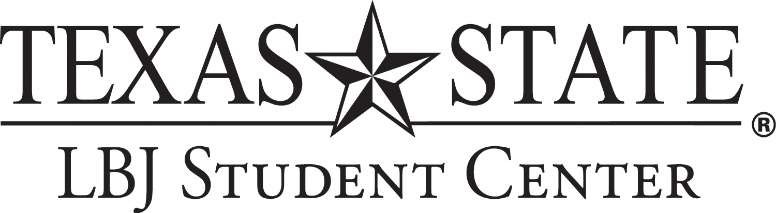 OPERATING MEMORANDUMBuilding HoursMonday-Friday	7:00 am-6:00 pmSaturday, Sunday	CLOSED***All hours are subject to changeConference ServicesConference ServicesConference ServicesConference ServicesConference ServicesMon-Fri Sat-Sun8:00am Closed-5:00pmWelcome Center3rd FloorMonday-Friday** Sat-Sun**No Tours8:00am Closed-5:00pmStudent Involvement4th FloorMon-Fri Sat-Sun8:00am Closed-5:00pm